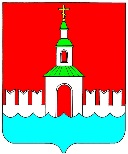 АДМИНИСТРАЦИЯ ЮРЬЕВЕЦКОГОМУНИЦИПАЛЬНОГО РАЙОНАИВАНОВСКОЙ ОБЛАСТИПОСТАНОВЛЕНИЕот   11.04. 2018г.   № 128                              г. ЮрьевецО создании комиссии по установлению необходимости (отсутствия необходимости) проведения капитального ремонта общего имущества в многоквартирных домах Юрьевецкого муниципального района и Юрьевецкого городского поселения В целях принятия решения о необходимости (отсутствии необходимости) проведения капитального ремонта общего имущества в многоквартирных домах, переноса установленного Региональной программой срока капитального ремонта общего имущества в многоквартирных домах, в соответствии с постановлением Правительства Ивановской области от 15.10.2015 N 484-п "Об утверждении Порядка установления необходимости проведения капитального ремонта общего имущества в многоквартирных домах на территории Ивановской области" администрация Юрьевецкого муниципального района ПОСТАНОВЛЯЕТ1. Создать комиссию по установлению необходимости (отсутствия необходимости) проведения капитального ремонта общего имущества в многоквартирных домах Юрьевецкого муниципального района и Юрьевецкого городского поселения.2. Утвердить состав комиссии (приложение N 1).3. Утвердить Порядок работы комиссии по установлению необходимости (отсутствия необходимости) проведения капитального ремонта общего имущества в многоквартирных домах Юрьевецкого муниципального района и Юрьевецкого городского поселения (приложение N 2).4. Постановление администрации Юрьевецкого муниципального района Ивановской области от 09.08.2016г. №310 «О создании комиссии по установлению необходимости проведения капитального ремонта общего имущества в многоквартирных домах Юрьевецкого городского поселения Юрьевецкого муниципального района» считать утратившим силу.5. Разместить настоящее постановление на официальном сайте администрации Юрьевецкого муниципального района и обнародовать в соответствии со статьей 10 Устава Юрьевецкого муниципального района.          Глава Юрьевецкого          муниципального района                                               Ю.И. Тимошенко                                                                                                                                                         Приложение №1к постановлению администрацииЮрьевецкого муниципального района                                                                                                     от 11.04.2018г. №128   СОСТАВ КОМИССИИпо установлению необходимости (отсутствия необходимости) проведения капитального ремонта общего имущества в многоквартирных домах Юрьевецкого муниципального района и Юрьевецкого городского поселения                                                                                                                                                        Приложение №2к постановлению администрацииЮрьевецкого муниципального района                                                                                                     от 11.04.2018 г. №128ПОРЯДОКРАБОТЫ КОМИССИИ ПО УСТАНОВЛЕНИЮ НЕОБХОДИМОСТИ (ОТСУТСТВИЯ НЕОБХОДИМОСТИ) ПРОВЕДЕНИЯ КАПИТАЛЬНОГО РЕМОНТА ОБЩЕГО ИМУЩЕСТВА В МНОГОКВАРТИРНЫХ ДОМАХ ЮРЬЕВЕЦКОГО МУНИЦИПАЛЬНОГО РАЙОНА И ЮРЬЕВЕЦКОГО ГОРОДСКОГО ПОСЕЛЕНИЯ	1. Общие положения1.1. Комиссия по установлению необходимости (отсутствия необходимости) проведения капитального ремонта общего имущества в многоквартирных домах Юрьевецкого муниципального района и Юрьевецкого городского поселения (далее Комиссия) создается при администрации Юрьевецкого муниципального района.1.2. Комиссия создается для принятия решения о необходимости (отсутствии необходимости) проведения капитального ремонта общего имущества в многоквартирных домах, переноса установленного Региональной программой срока капитального ремонта общего имущества в многоквартирных домах.1.3. Комиссия в своей деятельности руководствуется действующим законодательством, постановлением Правительства Ивановской области от 15.10.2015 N 484-п "Об утверждении Порядка установления необходимости проведения капитального ремонта общего имущества в многоквартирных домах на территории Ивановской области", настоящим Порядком.2. Состав комиссии2.1. В состав Комиссии включаются представители структурных подразделений администрации Юрьевецкого муниципального района, представители органов, уполномоченных на проведение муниципального жилищного контроля, лица, уполномоченные действовать от имени собственников помещений в многоквартирных домах. К работе Комиссии также могут быть привлечены с правом совещательного голоса представители организаций, осуществляющих управление многоквартирными домами или оказание услуг и (или) выполнение работ по содержанию и ремонту общего имущества в многоквартирных домах.2.2. Председателем Комиссии является должностное лицо администрации Юрьевецкого муниципального района.2.3. Председатель Комиссии:руководит работой комиссии;созывает и ведет ее заседания;формирует повестку дня с учетом поступивших документов и сроков их рассмотрения;подписывает документы по вопросам деятельности комиссии;вносит предложения Главе Юрьевецкого муниципального района по изменению состава комиссии.2.4. Заместителем председателя Комиссии является член комиссии, осуществляющий полномочия председателя в его отсутствие.2.5. Секретарь Комиссии обеспечивает:ознакомление членов комиссии с поступившими материалами;оповещение членов комиссии об очередном заседании комиссии и его повестке;ведение и оформление протоколов заседания комиссии;оформление решений (заключений) комиссии, подготовку необходимой документации по вопросам, относящимся к компетенции Комиссии;формирование и хранение дел.3. Организация деятельности Комиссии3.1. Заседание Комиссии проводит председатель комиссии или его заместитель. Заседания Комиссии проводятся по мере необходимости. Дату, повестку дня заседания Комиссии и порядок его проведения определяет председатель комиссии.3.2. Заседание Комиссии правомочно, если в нем принимает участие не менее 2/3 членов Комиссии. Секретарь Комиссии участвует в работе комиссии без права совещательного голоса.3.3. Члены Комиссии обладают равными правами при обсуждении рассматриваемых на заседании вопросов.3.4. Члены Комиссии имеют право вносить замечания по рассматриваемым вопросам, повестке дня, порядку рассмотрения обсуждаемого вопроса.3.5. Решение Комиссии принимается большинством голосов членов комиссии, присутствующих на заседании. Если число голосов "за" и "против" при принятии решения равно, решающим является голос председательствующего на комиссии.3.6. В случае несогласия с принятым решением члены Комиссии вправе выразить свое особое мнение в письменной форме и приложить его к заключению.4. Порядок переноса установленного Региональной программойсрока капитального ремонта общего имущества многоквартирныхдомов, формирующих фонд капитального ремонта на счетерегионального оператора, на более ранний период4.1. Перенос установленного Региональной программой срока капитального ремонта общего имущества в многоквартирных домах на более ранний период возможен:если многоквартирный дом формирует фонд капитального ремонта на счете регионального оператора;в пределах суммы денежных средств, которая высвободилась в результате исключения из Региональной программы многоквартирных домов, формирующих фонд капитального ремонта на счете регионального оператора, в связи с переносом установленного Региональной программой срока проведения капитального ремонта общего имущества на более поздний период (не менее чем на 5 лет) по решению общего собрания собственников помещений в многоквартирном доме на год, в котором был запланирован ремонт многоквартирного дома, срок проведения которого перенесен на более поздний период.4.2. Рассмотрение вопроса о переносе срока капитального ремонта общего имущества в многоквартирных домах, формирующих фонд капитального ремонта на счете регионального оператора, на более ранний период проводится по инициативе органа местного самоуправления, а также на основании заявлений органа государственного жилищного надзора, представителей собственников помещений в многоквартирном доме, поданных в управление городского хозяйства и ЖКХ администрации Юрьевецкого муниципального района по прилагаемой форме.4.3. В целях определения технического состояния общего имущества многоквартирного дома и его соответствия требованиям действующих строительных норм и правил при определении необходимости (отсутствия необходимости) первоочередного проведения капитального ремонта общего имущества в многоквартирном доме заявления направляются управлением городского хозяйства и ЖКХ администрации Юрьевецкого муниципального района на рассмотрение комиссии по предупреждению и ликвидации чрезвычайных ситуаций Юрьевецкого муниципального района (далее - Комиссия по ЧС) в течение 3 рабочих дней со дня подачи заявления.4.4. Комиссия по ЧС:1) в течение 5 рабочих дней после получения заявления запрашивает у организации, осуществляющей управление многоквартирным домом или оказывающей услуги и (или) выполняющей работы по содержанию и ремонту общего имущества в многоквартирном доме, информацию о техническом состоянии многоквартирного дома, в отношении которого поставлен вопрос об установлении необходимости первоочередного проведения капитального ремонта общего имущества;2) в течение 25 дней после получения заявления проводит визуальный осмотр многоквартирного дома, его конструктивных элементов с оформлением акта осмотра по установленной форме (прилагается) и приложением к указанному акту фото-, видеоматериалов (при наличии);3) в течение 30 дней после получения заявления принимает мотивированное решение о необходимости (об отсутствии необходимости) первоочередного проведения капитального ремонта общего имущества в многоквартирном доме с обоснованием необходимости проведения капитального ремонта в первоочередном порядке и указанием вида ремонтных работ. Решение оформляется протоколом заседания Комиссии по ЧС, который в течение 3 рабочих дней со дня подписания направляется в управление городского хозяйства и ЖКХ администрации Юрьевецкого муниципального района. Акт осмотра и материалы, указанные в подпункте 2 настоящего пункта, являются неотъемлемой частью протокола.Комиссия по ЧС вправе запрашивать информацию у государственных органов, организаций, граждан и их объединений, необходимую для целей установления необходимости (отсутствия необходимости) первоочередного проведения капитального ремонта общего имущества в многоквартирном доме.4.5. При принятии решения Комиссией по ЧС о необходимости первоочередного проведения капитального ремонта общего имущества в многоквартирном доме орган местного самоуправления направляет протокол Комиссии по ЧС в течение 5 рабочих дней со дня получения протокола на рассмотрение Комиссии. При принятии решения Комиссией по ЧС об отсутствии необходимости первоочередного проведения капитального ремонта общего имущества в многоквартирном доме орган местного самоуправления течение 5 рабочих дней со дня получения протокола уведомляет лицо, обратившееся с заявлением, о принятом решении.4.6. Комиссия на основании протокола Комиссии по ЧС, исходя из критериев определения первоочередного проведения капитального ремонта общего имущества в многоквартирных домах, установленных приложением к настоящему Порядку, в течение 30 дней после получения протокола Комиссии по ЧС определяет перечень многоквартирных домов, срок капитального ремонта которых подлежит переносу на более ранний период.4.7. Решение Комиссии оформляется протоколом и направляется в адрес Департамента жилищно-коммунального хозяйства Ивановской области не менее чем за 6 месяцев до наступления года, в течение которого должен быть проведен капитальный ремонт общего имущества в многоквартирном доме.4.8. Лица, указанные в пункте 4.2, уведомляются управлением городского хозяйства и ЖКХ администрации Юрьевецкого муниципального района о принятом решении Комиссии в течение 5 рабочих дней со дня принятия решения.4.9. Решения Комиссии, принятые по результатам рассмотрения Департаментом жилищно-коммунального хозяйства Ивановской области, являются основанием для актуализации Региональной программы, муниципальных программ по проведению капитального ремонта общего имущества в многоквартирных домах.5. Порядок установления необходимости проведениякапитального ремонта общего имущества в многоквартирномдоме в соответствии с пунктами 2 и 3 части 4 статьи 168Жилищного кодекса Российской Федерации5.1. Заседание Комиссии проводится по инициативе органа местного самоуправления, а также на основании заявлений представителей собственников помещений в многоквартирном доме (далее - инициаторы), представленных в управление городского хозяйства и ЖКХ администрации Юрьевецкого муниципального района в рекомендуемой настоящим постановлением форме с приложением протокола общего собрания собственников помещений многоквартирного дома с положительным решением о переносе сроков капитального ремонта на более поздний период.5.2. Комиссия:1) в течение 5 рабочих дней после обращения инициатора запрашивает у организации, осуществляющей управление многоквартирным домом или оказывающей услуги и (или) выполняющей работы по содержанию и ремонту общего имущества в многоквартирном доме, информацию о техническом состоянии многоквартирного дома, в отношении которого поставлен вопрос о переносе установленного срока капитального ремонта общего имущества в многоквартирном доме на более поздний период;2) в течение 25 дней после обращения инициатора проводит визуальный осмотр многоквартирного дома, его конструктивных элементов с оформлением акта осмотра по установленной форме (прилагается) и приложением к указанному акту фото-, видеоматериалов (при наличии);3) в течение 30 дней после обращения инициатора принимает мотивированное решение о необходимости (об отсутствии необходимости) капитального ремонта, переносе установленного срока капитального ремонта общего имущества в многоквартирном доме на более поздний период и оформляет его протоколом. Акт осмотра и материалы, указанные в подпункте 2 настоящего пункта, являются неотъемлемой частью протокола.Комиссия вправе запрашивать информацию у государственных органов, организаций, граждан и их объединений, необходимую для целей установления необходимости (отсутствия необходимости) первоочередного проведения капитального ремонта общего имущества в многоквартирном доме.5.3. Протокол Комиссии направляется в адрес Департамента жилищно-коммунального хозяйства Ивановской области не менее чем за 6 месяцев до наступления года, в течение которого должен быть проведен капитальный ремонт общего имущества в многоквартирном доме.5.4. Представители собственников помещений в многоквартирном доме уведомляются управлением городского хозяйства и ЖКХ администрации Юрьевецкого муниципального района о принятом решении в течение 5 рабочих дней со дня принятия решения.5.5. Решения Комиссии являются основанием для актуализации Региональной программы, муниципальных программ по проведению капитального ремонта общего имущества в многоквартирных домах.Приложение N 1к Порядкуработы комиссии по установлению  необходимости (отсутствия необходимости)проведения капитального ремонта общего имуществав многоквартирных домах Юрьевецкого муниципального района и Юрьевецкого городского поселения                                       					 "Утверждаю"                                         		       Председатель комиссии                                       			       по установлению необходимости                                                                     (отсутствия необходимости)                                                                   проведения капитального ремонта                                                                   общего имущества в многоквартирных                                                                     Юрьевецкого муниципального района                                                                    и Юрьевецкого городского поселения                                                                   _______________________________Акт обследования многоквартирного дома, расположенного по адресу:__________________________________________________________________________________________                                                    ________________         (дата)                                                                                               NКомиссия по установлению необходимости (отсутствия необходимости) проведения капитального ремонта общего имущества в многоквартирных домах Юрьевецкого городского поселения в составе:__________________________________________________________________________________________________________________________________________________________________________________________________________________________________________________________________________________________________________________________________________произвела обследование вышеуказанного многоквартирного дома и составила настоящий акт:____________________________________________________________________________________________________________________________________________________________________________________________________________________________________________________________________________________________________________________________________________________________________________________________________________            (краткое описание состояния многоквартирного дома)Приложение к акту: __________________________________________________________________________________________________________________Члены комиссии_____________________                      ________________________________            (подпись)                                                                (ф.и.о.)_____________________                      ________________________________          (подпись)                                                                (ф.и.о.)Приложение N 2к Порядкуработы комиссии по установлению  необходимости (отсутствия необходимости)проведения капитального ремонта общего имущества                                                          в многоквартирных домах Юрьевецкого муниципального                                                                              района и Юрьевецкого городского поселенияЗаявление о рассмотрении вопроса о переносе срока капитального ремонтаобщего имущества в многоквартирных домах, формирующих фонд капитального ремонта на счете регионального оператора    Начальнику управления городского хозяйства         и ЖКХ администрации Юрьевецкого           муниципального района                                 		    _______________________________                                                      от ____________________________                                                        _______________________________                                                        ______________________________,                                                      проживающего(щей) по адресу:                                                       _______________________________                                                       _______________________________                                                       ______________________________,                                                      контактный телефон:                                                       ______________________________,                                            Заявление.    Прошу рассмотреть вопрос о переносе срока капитального ремонта общегоимущества в многоквартирном доме ___________________________ (указать адрес расположения многоквартирного дома), формирующем фонд капитального ремонта на счете регионального оператора, на более ранний (поздний) период _____________________________________________________________________________________________________________________(с указанием года проведения работ и вида капитального ремонта) по причине(указать причину).К заявлению прилагаются:    -  протокол общего собрания собственников помещений многоквартирногодома с положительным решением о переносе сроков капитального ремонта наболее ранний (поздний) период;    - техническое заключение, изготовленное специализированной организацией (в   случае   переноса   срока капитального ремонта общего имущества в многоквартирном доме на более ранний период);    - иные документы (предоставляемые по желанию заявителя).Дата                                                                ПодписьПредседатель комиссииПредседатель комиссииКруглов Д.А.I заместитель главы администрации Юрьевецкого муниципального района;Заместитель председателя комиссииЗаместитель председателя комиссииДобрягин С.М.заместитель главы администрации Юрьевецкого муниципального района;Секретарь комиссииСекретарь комиссииСеменова Н.В.главный специалист управления городского хозяйства и ЖКХ администрации Юрьевецкого муниципального района;Члены комиссииЧлены комиссииВудрицкая Е.С.глава Михайловского сельского поселения Юрьевецкого муниципального района (по согласованию);Гарнова Г.И.глава Ёлнатского сельского поселения Юрьевецкого муниципального района (по согласованию);Гурьянова О.Н.начальник отдела развития инфраструктуры, экономики и муниципального контроля администрации Юрьевецкого муниципального района;  Зазунов  С.Ю.главный специалист по делам ГО и ЧС и мобилизационной подготовке администрации Юрьевецкого муниципального района;  Мокина С.Н.заместитель начальника управления городского хозяйства и ЖКХ администрации Юрьевецкого муниципального района;Платонов Л.А.главный специалист управления муниципальной службы, кадровой работы, архивного дела и правового обеспечения;Плисов В. К.председатель КУМИЗО и сельского хозяйства администрации Юрьевецкого муниципального района;Солоухин В.В.глава Соболевского сельского поселения Юрьевецкого муниципального района (по согласованию);Филин А.В.начальник управления городского хозяйства и ЖКХ администрации Юрьевецкого муниципального района;лица, уполномоченные действовать от имени собственников помещений многоквартирных домов (по согласованию);лица, уполномоченные действовать от имени собственников помещений многоквартирных домов (по согласованию);представители организаций, осуществляющих управление многоквартирными домами или оказание услуг и (или) выполнение работ по содержанию и ремонту общего имущества в многоквартирных домах (по согласованию).представители организаций, осуществляющих управление многоквартирными домами или оказание услуг и (или) выполнение работ по содержанию и ремонту общего имущества в многоквартирных домах (по согласованию).